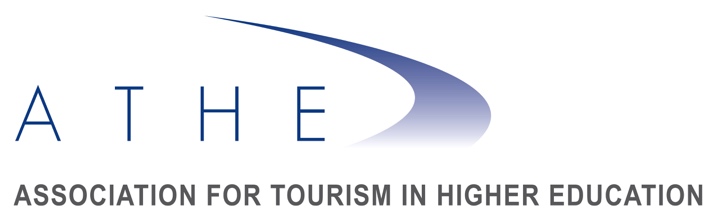 ATHE Annual Conference 2021Hybrid and Virtual Experiences:  Opportunity or Threat for Tourism Education and Industry?- a Virtual Conference9th-10th December 2021ABSTRACT FORMPlease send abstracts by email to conference@athe.org.uk by 1st October 2021NAME OF AUTHOR(S)Katarzyna Minor* and Emmet McLoughlin** Katarzyna Minor* and Emmet McLoughlin** Katarzyna Minor* and Emmet McLoughlin** JOB TITLE/ INSTITUTION*Corresponding author, Lecturer in Hospitality Management **Lecturer in Tourism Management Cardiff School of Management, Cardiff Metropolitan University *Corresponding author, Lecturer in Hospitality Management **Lecturer in Tourism Management Cardiff School of Management, Cardiff Metropolitan University *Corresponding author, Lecturer in Hospitality Management **Lecturer in Tourism Management Cardiff School of Management, Cardiff Metropolitan University TYPE OF ABSTRACT (select ONE only)PedagogicResearchDoctoral ColloquiumTYPE OF ABSTRACT (select ONE only)xTITLE OF ABSTRACTWhat are the digital skills gap of tourism- related businesses What are the digital skills gap of tourism- related businesses What are the digital skills gap of tourism- related businesses CONFERENCE THEMEHybrid Teaching & PedagogyHybrid Teaching & PedagogyHybrid Teaching & PedagogyAUTHOR’S POSTAL ADDRESS Cardiff School of Management, Cardiff Metropolitan University, Western Avenue, Llandaff, Cardiff, CF5 2YB  Cardiff School of Management, Cardiff Metropolitan University, Western Avenue, Llandaff, Cardiff, CF5 2YB  Cardiff School of Management, Cardiff Metropolitan University, Western Avenue, Llandaff, Cardiff, CF5 2YB  AUTHOR’S EMAIL kminor@cardiffmet.ac.uk kminor@cardiffmet.ac.uk kminor@cardiffmet.ac.uk ABSTRACT (+150 words)As the technologies become more important in the everyday life, tourism and hospitality industries are increasingly adopting digital technologies to match the travellers' expectations (World Economic Forum (WEF, 2018; Mintel, 2018).  By 2022 within aviation, tourism and hospitality worldwide are predicted to increase usage of technologies such as artificial intelligence (AI), augmented and virtual reality (AR and VR) and robotics (Mintel,2018). However, the successful adaptation of the technologies heavily relies on the people who are working within the industry and their skill set.  This research forms part of a wider EU project around identifying skill gaps within the tourism sector. Therefore, the purpose of this study is to illustrate the current digital proficiencies of SME tourism-related businesses in the UK. This research aims to highlight the degree to which UK based tourism and hospitality businesses are prepared for the anticipated digital transformation. The results suggest an unbalanced representation in the UK, where a ‘digital divide’ currently exits with regards to the level of basic computer skills. This divide also appears to increase in line with the complexity of technologies. As the technologies become more important in the everyday life, tourism and hospitality industries are increasingly adopting digital technologies to match the travellers' expectations (World Economic Forum (WEF, 2018; Mintel, 2018).  By 2022 within aviation, tourism and hospitality worldwide are predicted to increase usage of technologies such as artificial intelligence (AI), augmented and virtual reality (AR and VR) and robotics (Mintel,2018). However, the successful adaptation of the technologies heavily relies on the people who are working within the industry and their skill set.  This research forms part of a wider EU project around identifying skill gaps within the tourism sector. Therefore, the purpose of this study is to illustrate the current digital proficiencies of SME tourism-related businesses in the UK. This research aims to highlight the degree to which UK based tourism and hospitality businesses are prepared for the anticipated digital transformation. The results suggest an unbalanced representation in the UK, where a ‘digital divide’ currently exits with regards to the level of basic computer skills. This divide also appears to increase in line with the complexity of technologies. As the technologies become more important in the everyday life, tourism and hospitality industries are increasingly adopting digital technologies to match the travellers' expectations (World Economic Forum (WEF, 2018; Mintel, 2018).  By 2022 within aviation, tourism and hospitality worldwide are predicted to increase usage of technologies such as artificial intelligence (AI), augmented and virtual reality (AR and VR) and robotics (Mintel,2018). However, the successful adaptation of the technologies heavily relies on the people who are working within the industry and their skill set.  This research forms part of a wider EU project around identifying skill gaps within the tourism sector. Therefore, the purpose of this study is to illustrate the current digital proficiencies of SME tourism-related businesses in the UK. This research aims to highlight the degree to which UK based tourism and hospitality businesses are prepared for the anticipated digital transformation. The results suggest an unbalanced representation in the UK, where a ‘digital divide’ currently exits with regards to the level of basic computer skills. This divide also appears to increase in line with the complexity of technologies. KeywordsDigital skills, education, technology Digital skills, education, technology Digital skills, education, technology 